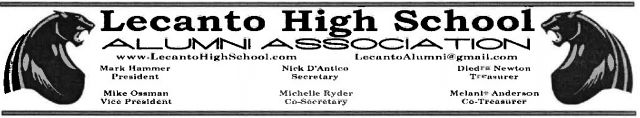 LHS Alumni Association ScholarshipLecanto High School Alumni Association Scholarship Eligibility requirementsBe a 2021 Lecanto High School GraduateAttend a Florida College or Trade School FulltimeSubmit completed application to guidance by April 5, 2021.Personal InformationPlease attach:Resume of activities, honors, clubs, talent, community service hoursLetters of Recommendation (2 letters one from a Teacher or Administrator and one from someone in the community not related to student)A brief essay telling us about yourself, why you should be selected and what your educational goals are. (Minimum of 3 paragraphs)I hereby request that a copy of my transcript be attached to this completed application. I understand that checking (clicking) this box constitutes a legal signature confirming that I acknowledge and warrant the truthfulness of the information provided in this document.Two scholarships available: one $500 scholarship for a student attending technical/trade school and one $500 scholarship for a student attending a college, renewable for up to four years. Mission Statement"Provide a connection for members of the association, graduates, and friends of Lecanto High School to contribute to its legacy through activities, events, reunions, classroom grants, and scholarships."ItemInformationName (Last/First/Middle)AddressTelephoneDate of BirthNumber of Children in familyAgesFather’s NameOccupationMother’s NameOccupationTotal Family IncomeAre you employedIf yes, whereHow longCareer GoalCollege MajorName of College or Trade school you plan to attendHave you appliedHave you been acceptedEstimated tuitionRoom and BoardBooksStudent Signature:Date: